College of Southern MD & West Virginia University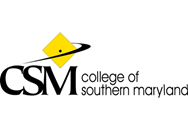 Associate of Arts in Social Sciences leading to 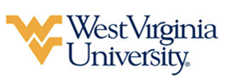 Bachelor of Arts in Political Science (WVU-BA)Suggested Plan of StudyStudents must have a C- or better in any POL course to be admitted directly to the Political Science program upon transferring to West Virginia University. All Political Science majors must complete a minor in a related area, except for students who choose to complete the Law and Legal Studies Area of Emphasis (AOE).*Number of General Electives may vary depending on GEF overlap and Area of Emphasis.Students pursuing certain AOE’s are required to incorporate an academic minor into their course of study. WVU offers over 100 minors that complement major fields of study, build on students’ unique interests, expand perspectives, and broaden skills. See http://catalog.wvu.edu/undergraduate/minors/#minorsofferedtext for a list of available minors. Students may begin completion of their minor while at CSMD by selecting equivalent courses to fulfill elective and GEF objectives   Students are required to complete 3 credit hours from each of the GEF Areas 4 through 7 before successful graduation from West Virginia University. Students are encouraged to study the provided GEF chart to select electives that satisfy these requirements. By using the suggested plan of study above, students are able to fulfill this requirement prior to graduation from College of Southern Maryland. Students not completing this requirement at CSMD, will need to utilize ELECTIVE credit at WVU to do so. The WVU General Education Foundations (GEF) curriculum designates 9 credits (normally 3 three-credit courses) of Focus coursework to satisfy GEF Area 8. Working with their advisors, students select three additional courses from the list of those approved for the GEF (see http://registrar.wvu.edu/gef) to maximize connections, incorporate additional competencies, and encourage true breadth of study. Such courses may lead to a minor or even a second major, and are intended to help students capitalize on the range and diversity of courses offered at WVU. This requirement will be completed by the required minor within the Political Science curriculum. Students transferring to West Virginia University with an Associate of Arts or Associate of Science degree will have satisfied the General Education Foundation requirements at WVU.Students who have questions about admission into their intended program, GEF requirements, AOEs, minors, or any other issue relating to academics at West Virginia University should contact the Office of Undergraduate Education at WVU.     The above transfer articulation of credit between West Virginia University and College of Southern Maryland, is approved by the Dean, or the Dean’s designee, and effective the date of the signature.  ____________________________________             _____________________________________                 ______________	     Print Name				                 Signature		  	           DateJoan Gorham Ph. D. Associate Dean of Academic Affairs, WVU Eberly College of Arts and SciencesCollege of Southern MarylandHoursWVU EquivalentsHoursYear One, 1st SemesterENG 10103ENGL 1013MTH 10153STAT 1113FYS 10103ORIN 1TC3PSY 10103PSYC 1013SCE 101033TOTAL1515Year One, 2nd SemesterSOC 10103SOCA 1013Arts/Humanities3Arts/Humanities3COM 10103CSAD 2703ENG 10203ENGL 1023Biological/Physical Sciences4Biological/Physical Sciences4TOTAL1616Year Two, 1st SemesterGRY 10503GEOG 1023SOC 20103SOCA 2TC3Arts/Humanities3Arts/Humanities3POL 10103POLS 1023Elective3Elective3TOTAL1515Year Two, 2nd SemesterECN 12003ECON 1013POL 10503POLS 1TC3Elective3Elective3Elective3Elective3Elective2Elective2TOTAL1414WEST VIRGINIA UNIVERSITYWEST VIRGINIA UNIVERSITYWEST VIRGINIA UNIVERSITYWEST VIRGINIA UNIVERSITYYear Three, 1st SemesterYear Three, 2nd SemesterFOR LANG 2033FOR LANG 2043POLS 2403POLS 270 / 271 3POLS 2503POLS 334 or 3603POLS 200+ ELECTIVE 13POLS 200+ ELECTIVE 23MINOR COURSE 13MINOR COURSE 23TOTAL15TOTAL15Year Four, 1st SemesterYear Four, 2nd SemesterPOLS 3003POLS CAPSTONE3POLS 200+ ELECTIVE 33POLS 200+ ELECTIVE 53POLS 200+ ELECTIVE 43MINOR COURSE 53MINOR COURSE 33*AOE/ELECTIVE3MINOR COURSE 43*AOE/ELECTIVE3TOTAL15TOTAL15